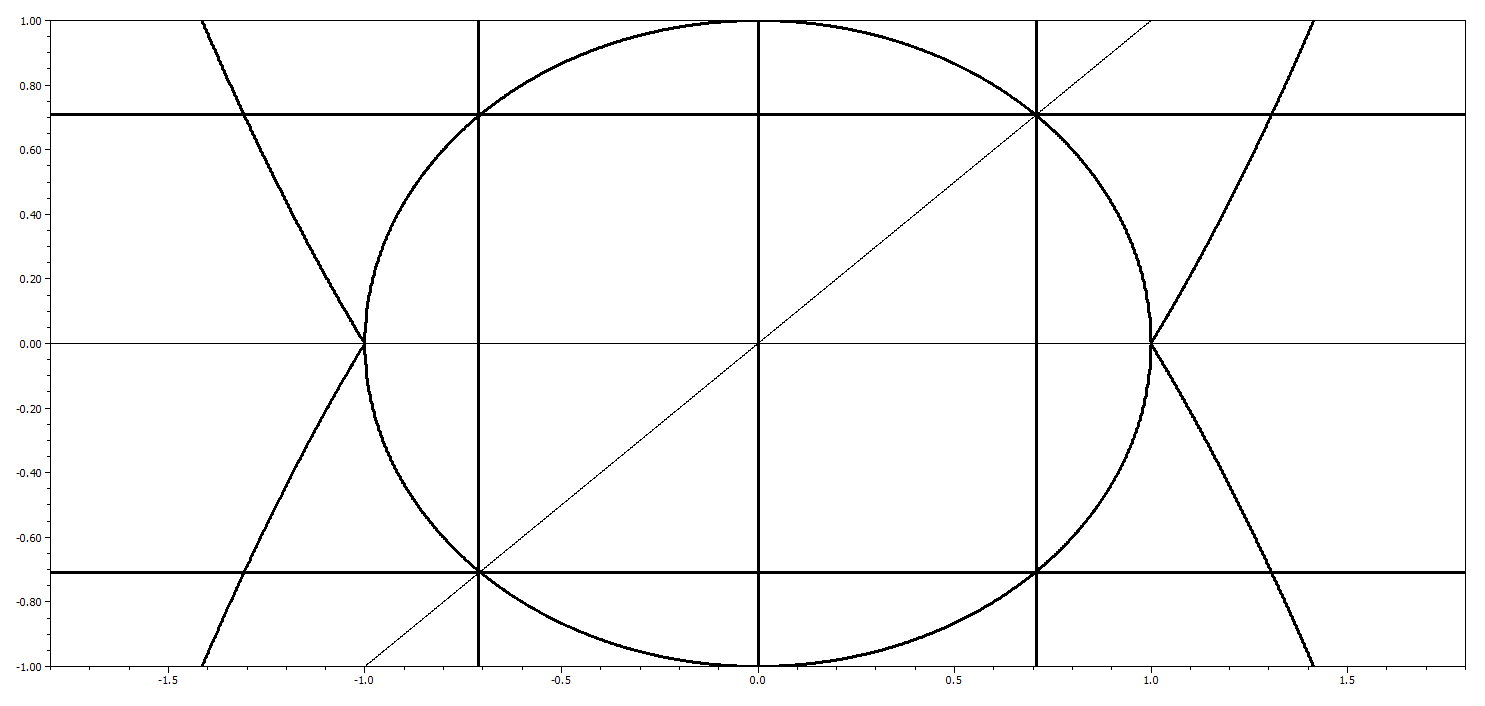 Abbildung :  Postuliertes Raster-Quadrat/Rechteck des RaumZeit-NetzWerksUmkreis/Ellipse  mit  Durchmesser D´  = 2´ und   In-Quadrat/Rechteck mit  Diagonale D´= 2´. Quadrat/Rechteck unterteilt sich in 4 Quadra-te/nten//Rechtecke  mit den Seitenlängen (1/2´)^0,5; (1/2“)^0,5 und der Diagonale  d´ = 1´